.SEC 1: 	RUMBA, HOLD(Sweetheart position)SEC 2:	LOCKSTEP BACK, KICK, ½ TURN L ROCK, ½ TURN L, HOLD(Release left hands, lift right hands, release right hands while taking left hands, into sweetheart)SEC 3:	2X SCISSOR STEP WITH HOLDSEC 4:	2X STEP LOCK STEP (OPTION FULL TURNS)TAG:	2X HEEL STRUTHAVE FUN & ENJOYTIME LINETAGContact: marianne.my.severinsen@gmail.comMissing You For Two (P)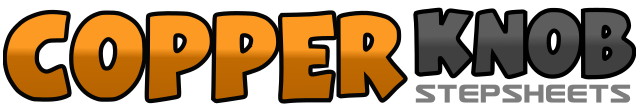 .......Count:32Wall:2Level:Intermediate Partner.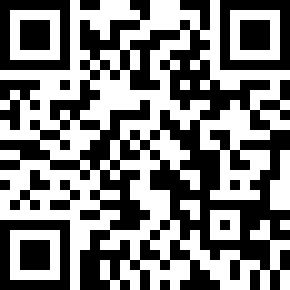 Choreographer:Marianne My Severinsen (DK) - June 2017Marianne My Severinsen (DK) - June 2017Marianne My Severinsen (DK) - June 2017Marianne My Severinsen (DK) - June 2017Marianne My Severinsen (DK) - June 2017.Music:Missing You - Desert Rose Band : (iTunes)Missing You - Desert Rose Band : (iTunes)Missing You - Desert Rose Band : (iTunes)Missing You - Desert Rose Band : (iTunes)Missing You - Desert Rose Band : (iTunes)........1 - 2Step right to right side, step left beside right3 - 4Step right forward, scuff left5 – 6Step left to left side, step right beside left7 – 8Step left back, hold1 – 2Step right back, cross left in front of right3 – 4Step right back, hold5 – 6½ turn left step forward on left recover back on right7 – 8½ turn left step down on left, hold1 – 2Step right to right side, step left beside right3 – 4Cross right in front of left, hold5 – 6Step left to left side, step right beside right7 – 8Cross left in front of right, hold1 – 2Step forward on right, step left behind right3 – 4Step forward on right, scuff left5 – 6Step left forward, step right behind left7 – 8Step left forward, hold1 – 2Step right heel forward, drop right toe to floor3 – 4Step left heel forward, drop left toe to floor32TAG (short part)32TAG32,24,TAG (long part)32TAG32TAG32, 24,TAG32, 2432TAG32TAG32, 2432, 2432, 2432= count, all 4 SEC24= count until end of SEC 3